Niagara University Safety Awareness Training for Individuals with Disabilities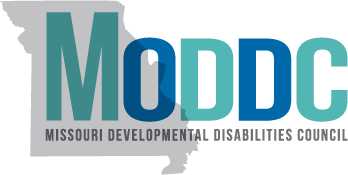 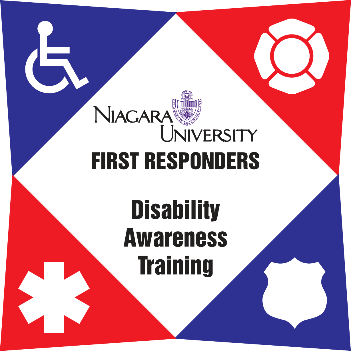 Date: March 12, 2020 Time: 9:00am – 12:00 PM      Place:        Joplin Public Safety Training Center                                 5102 Swede Ln                                 Joplin MO, 64801       Directly across from Joplin AirportClick Here to register or visit https://frdat.niagara.edu/Safety Awareness presentation description:Be it the parent of a toddler or an adult transitioning to adult life, there are many angles and factors that go into ensuring the safety and well-being of a person with a disability. Whether it be establishing a fire safety or disaster preparedness plan, interacting with a police officer, calling and communicating with a 9- 1-1 telecommunicator, or knowing to have your medical information ready for an EMT, there are many other aspects to ensure the well-being of any individual with a disability, but how does it differ and what do we need to know to be sure it turns out best for the individual. Disability Awareness Training has developed curriculum, spun off its grants in First Responder and Emergency Management Training, for parents of and individuals with disabilities to address comprehensive understanding of this topic.Niagara University’s First Responder and Emergency Management Disability Awareness Training is the nation’s only comprehensive training for firefighters, law enforcement, 9-1-1 telecommunicators, emergency medical services and emergency managers. The Missouri Council on Developmental Disabilities (MOCDD) has grant funded this program in your state. Presenters:David Whalen, Program Director  Chief Dustin Lunow, Joplin Fire Department Corporal Ketrina Jones, Joplin Police Department April Ford, Jasper County 911 Dispatch  Vicky Davidson, Executive Director-Missouri Council on Developmental Disabilities, MO State Emergency Management AssnDirector Keith Stammer, Joplin Emergency Management  Chief Dave Demery, Metro Emergency Transport Service (METS) 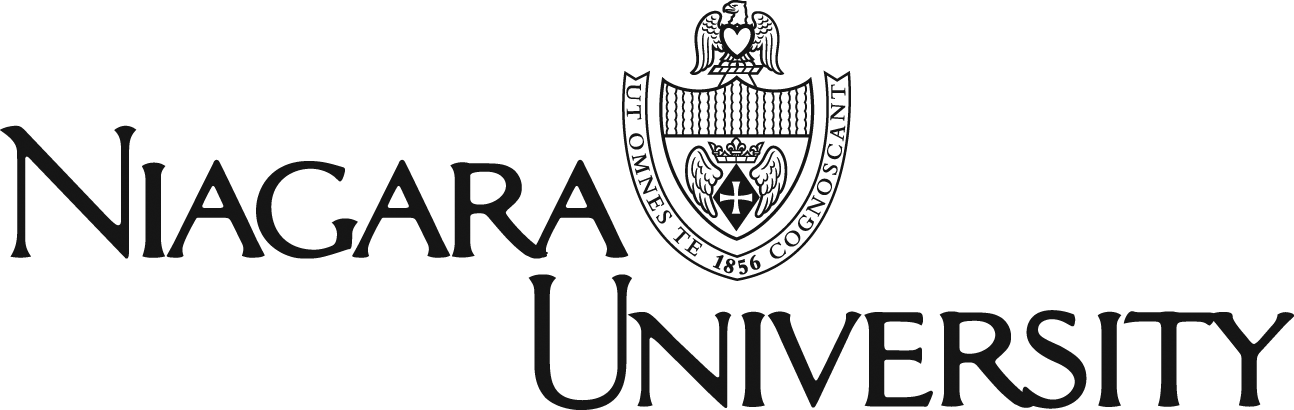 Topics to be addressed include, but are not limited to:911 OperationsCalling 911Disclosure/explanationLaw EnforcementVictimizationProper InteractionsDisclosureCommunicationWays to contactFirefightersFire Safety planningRegistriesAlarms for blind/low vision and deaf/hard of hearingEgress/Exiting for individuals with physical disabilitiesCommunity OutreachEmergency Medical ServicesEMT/paramedic definedPhysical DisabilitiesDeaf/Hard of HearingInformation ready to goService animalsHospital advance noticeEmergency ManagementIdentification Advance/registryPersonal preparedness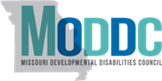 This training is funded by a grant the Missouri Developmental Disabilities Council 